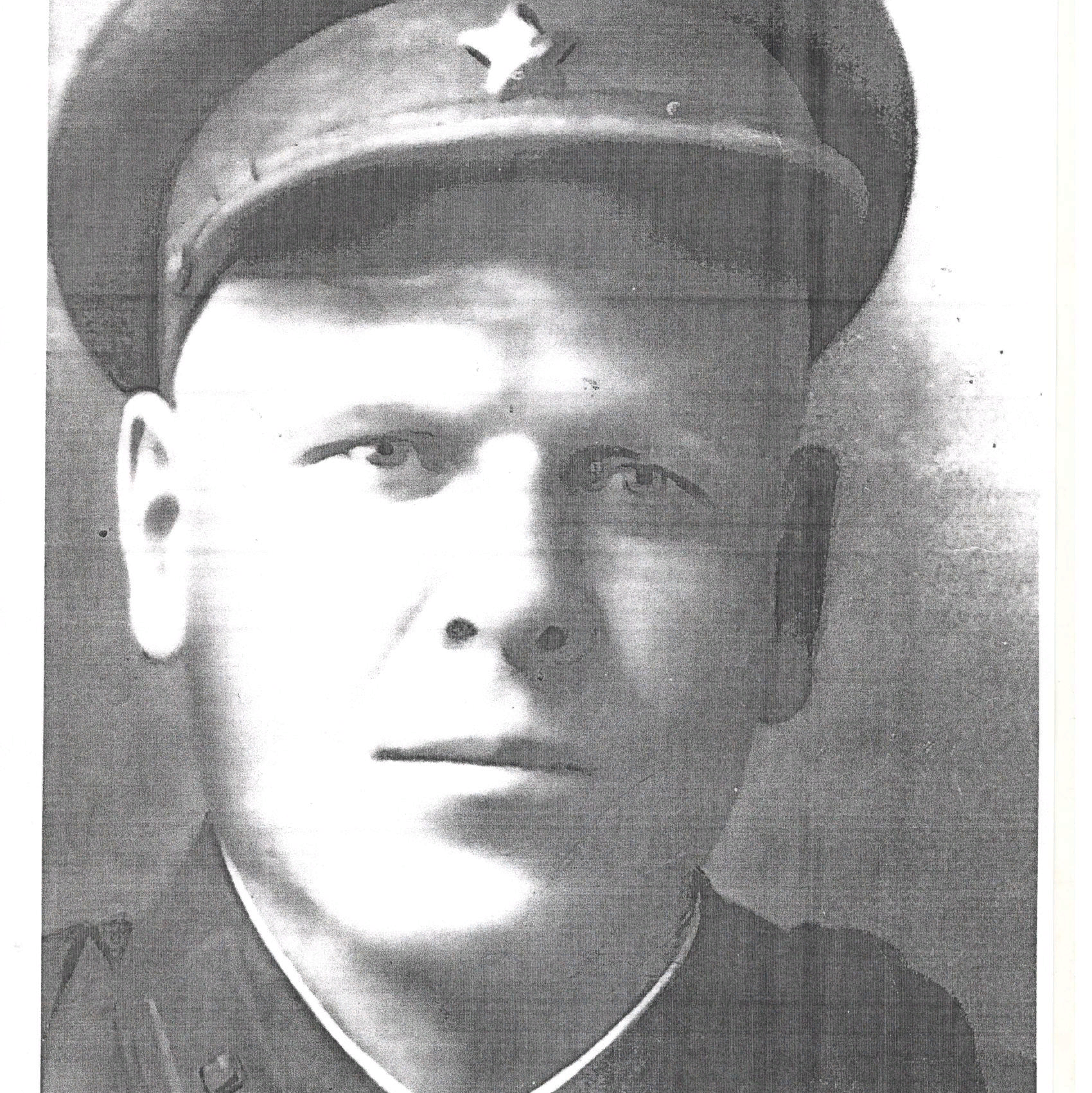 ИващенкоГеоргий Исаевич(1905-1945)